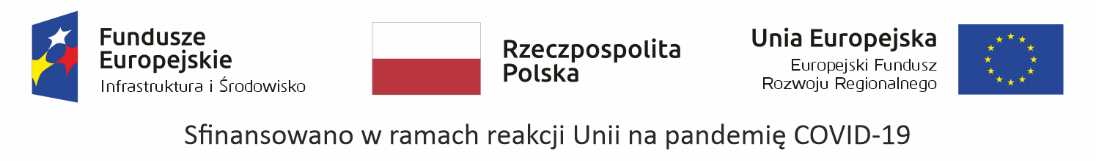 NR SAG.3144.1.5.2023. DB						……………., dn………………………..FORMULARZ OFERTOWYna dostawę i montaż 5 szt. laptopów wraz z akcesoriamiw ramach dofinansowania ze środków Europejskiego Funduszu Rozwoju Regionalnego w ramach Programu Operacyjnego Infrastruktura i Środowisko na lata 2014-2020, Osi priorytetowej XI REACT-EU, Działania 11.3 Wspieranie naprawy i odporności systemu ochrony zdrowia na realizację projektu pn.: „Wzmocnienie Infrastruktury powiatowych stacji sanitarno-epidemiologicznych,               w celu zwiększenia efektywności ich działania”.DANE ZAMAWIAJĄCEGOPowiatowa Stacja Sanitarno-Epidemiologiczna ul. Obrońców Westerplatte 10, 83-110 TczewNIP 593-10-26-553NAZWA I ADRES WYKONAWCY:………………………………………………………………………………………………………………………………………………………………………………………………………………………………………………………………………………………………………………………….Adres siedziby Wykonawcy:…………………………………………………………………………………………………………………NIP:……………………………………………………………………………………………………………………………………………………..Imię i nazwisko osoby wyznaczonej do kontaktu z Zamawiającym:…………………………………………………………………………………………………………………………………………………………………………………………………………………….Numer telefonu:…………………………………………………………………………………………………………………………………..e-mail:………………………………………………………………………………………………………………………………………………….Odpowiadając na zapytanie ofertowe, którego przedmiotem jest dostawa i montaż 5 szt. laptopów, składam ofertę na wykonanie przedmiotu zamówienia:Oświadczam, że jestem osobą upoważnioną do złożenia niniejszej oferty w imieniu Wykonawcy.………………………………………….. 				         ………………………….…………………………………         (miejscowość i data) 					                               (imię, nazwisko i podpis               upoważnionego przedstawiciela Wykonawcy) Oferujemy urządzenia(nazwa, firma, model, akcesoria, okres gwarancji, itp.)………………………………………………………………………………………...…………………………………………………………………………………………………………………………………………………………………………………………………………………………………………………………………………………………………………………………………………………………………………CENA CAŁKOWITA BRUTTO/całkowita wartość zamówienia, w tym koszt urządzeń, akcesoriów i  ich dostawy /……………………………………………………………………………..złotych(słownie……………………………………………………………………………………………………………………………………………………………………..)